Q. Should the Washington Redskins change their team name? 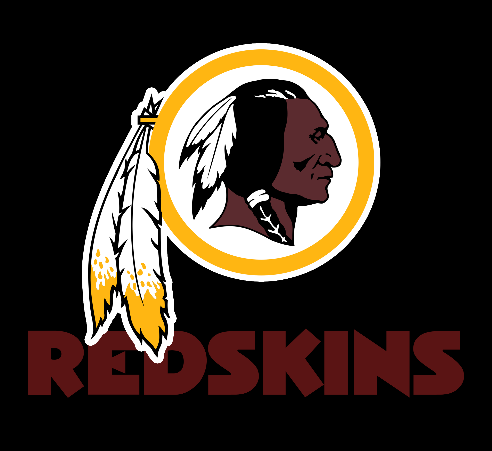 Seeing both sides:Watch the following videos and read the article. In the box below, fill in the “Seeing Both Sides” with evidence from all three sources. Congress of the American Indian- videoRedskin Facts- videoNY Times- A Heated Linguistic DebateExtra source: Sorry for Not Being a Stereotype- by Rita PyrillisAfter you have filled in the box above, write a blog post that answers the question above. Write it on a Word document first. You will print it out for me to mark. Your persuasive paragraph should include:a thesis statement (stating your opinion) At least two pieces of evidence from the sources. It must recognize the other side of your opinion (the concession). You must include at least one quote. It must be integrated and formatted properly. Between 300-500 wordsWorks cited at the end TAG: LogoImage that reflects your opinion Assessment Keep the Name “Redskin”Lose the Name “Redskin” Not meeting or approaching target Target Fully meeting or exceeding target250-500 words-shows insight into the controversy-argument is fair and reasonable -two pieces of strong evidence -quote is relevant and reflects argument-quote is formatted properly -quote is integrated properly-shows concession -image on blog reflects opinion -standard writing conventions are applied